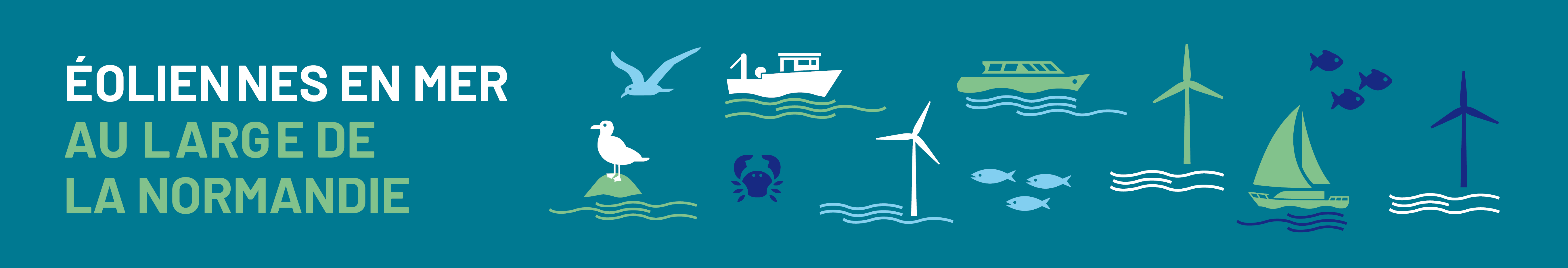 Nouveau parc éolien en mer au large de la Normandie au sein de la zone « Centre Manche » - Concertation préalable du public du 03/01/22 au 07/03/22 du 25/04/22 au 16/05/22Cahier d’acteur – cadre de renduIdentification de personne morale :Texte :Maximum 4 pages en police libération sans 10 ptAnnexe(s) n° logoNom de la personne moraleContactNom :Prénom :Fonction :Mail :Téléphone :Présentation succincte de la personne moraleSite internet :